Министерство образования Российской ФедерацииУправления образования и дошкольного воспитания администрации 
МО «Гвардейский городской округ»Муниципальное автономное учреждение дополнительного образования «Детско-юношеский центр города Гвардейска»Адрес: 238210, Россия, Калининградская обл., г. Гвардейск, ул. Тельмана, д. 6телефон / факс 8(40159) 3-21-60  e-mail  duc_gvardeisk@mail.ru сайт https://дюц-гвардейск.рфДОПОЛНИТЕЛЬНАЯ ОБЩЕОБРАЗОВАТЕЛЬНАЯ ОБЩЕРАЗВИВАЮЩАЯ ПРОГРАММА художественной направленности«Танцы без правил»Возраст учащихся: 5 – 18 летСрок реализации программы: 3 годаПрограмму составила:Акилова  Анна Евгеньевна,педагог дополнительного образования гор. Гвардейск, 2022г.	                                            Пояснительная запискаНаправленность (профиль) программы Дополнительная общеразвивающая программа «Танцы без правил» имеет художественную направленность.Актуальность программы   Современная хореография – подвижное и непредсказуемое направление. Современный танец воплощается в хореографическую форму, окружающую жизнь, ее новые ритмы, новые манеры, создает новую пластику, поэтому современная хореография интересна и близка молодому поколению. Хореография выражает внутренний мир ребенка, помогает понять самих себя, при повышенном интересе детей к этому популярному виду деятельности, дети получают реальную возможность, через знакомство с широким и разнообразным репертуаром, попробовать свои силы в хореографическом искусстве. Данная программа направлена на приобщение детей к хореографии, на предоставление возможности их хореографического развития.Отличительные особенности программы  Отличительные особенности программы заключаются  в возможности обучения более широкого круга детей, с разными танцевальными данными и способностями. Учебно-тематический план предполагает учет индивидуальных возможностей ребенка, его возрастных и психологических особенностей. Для детей с недостаточным развитием танцевальных и физических данных, требования, предусмотренные программой, могут быть скорректированы в соответствии с индивидуальными возможностями.  Адресат программы Дополнительная общеразвивающая программа предназначена для детей в возрасте 5-18 лет.  Принимаются все желающие, у которых нет ограничений по здоровью.Объем и срок освоения программы Срок освоения программы – 3 года. На полное освоение программы требуется 288 часов, включая групповые и индивидуальные танцы.Формы обучения – очная.Особенности организации образовательного процесса Набор детей в объединение – свободный. Программа объединения предусматривает индивидуальные, групповые работы с детьми. Состав групп 15 человек.Режим занятий, периодичность и продолжительность занятий Общее количество часов в 1 год – 72 часа, 2 год – 72 часа, 3 год – 144 часа. Продолжительность занятий исчисляется в академических часах – 45 минут, между занятиями установлены 10-минутные перемены. Недельная нагрузка на одну группу: 2 часа. Занятия в 1 и 2 год проводятся 2 раза в неделю, занятия на 3-м году 2 раза в неделю по 2 часа. Педагогическая целесообразность Педагогическая целесообразность программы в разнообразии видов деятельности детей в условиях учреждения дополнительного образования, в дополнительной возможности самоутверждения и самореализации, в том числе через их участие в концертной деятельности; немаловажным также является эмоциональное благополучие успешно осваивающих программу хореографических занятий. Своеобразие данной программы обусловлено возникшей в результате практической деятельности необходимостью более дифференцированного подхода к решению воспитательно-педагогических задач. Современные тенденции развития системы воспитания и обучения детей заставляют пересмотреть некоторые аспекты педагогической деятельности, сделать упор на воспитание творческой  личности стремящейся к постоянному саморазвитию. Гибкость программы позволяет расширить рамки педагогического процесса, рассматривать воспитание детей в коллективе, как развитие индивидуальности каждого. Программа направлена на создание условий для получения детьми и подростками качественного дополнительного образования, совершенствование качества дополнительного образования.Практическая значимость Обучающиеся научатся понимать «язык своего тела», проявляя импровизацию, используя различные танцевальные движения, выражаясвою личность посредством танцевально-двигательной  терапии.  Каждый ребенок освоит программу, данную педагогом, а так же может сам реализовать свои предложения относительно постановки танца, тем самым проявляя свою творческую составляющую. Содержание данной программы построено таким образом, что ребенок реализовывается в процессе занятий, изучения танца, прослушивания музыки, развивает самостоятельность и решимость в выдвижении предложения в танцевальной программе. В результате освоения программы, обучающиеся освоят танцевальные движения  предложенного стиля танца, научаться работать в группе, выдвигать свои идеи и показывать их наглядно, тем самым ребенок сможет побороть свою возможную робость и нерешительность. Ведущие теоретические идеи Ведущая идея данной программы — создание современного свободного танца, черты которого станут мощным средством пробуждения в человеке способностей к творчеству, развития личности и  физической характеристики, такой как энергия, движение.  Изучение программы позволит ребенку выразить себя, раскрепоститься, снять стеснение и страх, а так же способность работать в группе.  Ключевые понятия Танец  - вид искусства, в котором художественный образ создается посредством  ритмических пластических движений и смены выразительных положений человеческого тела. Танец неразрывно связан с музыкой, эмоционально – образное содержание которой находит свое воплощение в его движениях, фигурах, композиции. Музыкальное движение – это метод музыкального восприятия, личностного развития и обучения свободному танцу. Занятия проходят в группах, всегда под живую музыку (инструментальную или вокальную). В качестве музыкального материала используются специально подобранные фрагменты классических произведений и народных песен (музыка мет быть).  Танцевально-двигательная терапия - - это метод психотерапии, в котором тело является инструментом, а движение процессом, помогающим пережить, распознать и выразить свои чувства и конфликты. Телесные движения рассматриваются как отражение его внутренней психической жизни и взаимодействия с окружающей миром. Танцевальная терапия базируется на предпосылке, что тело и психика взаимосвязаны.  Эвритмия – уравновешенность (элементов_, слаженность, соразмерность, (гармоничность) – искусство художественного движения. Это сочетание особого гармонизирующего движения, напоминающего танец и пантомиму, с поэтической речью или музыкой. Основано на глубоком переживании и понимании красоты и законом музыки и речи.  Контактная импровизация танец, в котором импровизация строится вокруг точки контакта с партнёром. Контактная импровизация является одной из форм свободного танца.Цель Создание условий для развития личности ребенка и развития его танцевальных способностей средствами хореографического искусства; выявление и раскрытие творческого потенциала детей.              Задачи Образовательные:- обучить детей основам свободного танца- формировать умение слушать музыку, понимать ее настроение, характер, передавать их в танце.- формировать правильную постановку корпуса, ног, головы и рукРазвивающие:- Развить фантазию и творческие способности детей- развить музыкальный слух и чувство ритма- раскрыть  и развить творческий потенциал- развить внимание- развить художественный вкус и представления о прекрасномВоспитательные:- Развить коммуникативные навыки, активность и самостоятельность детей- Создание положительных эмоций от репетиционного процесса и выступлений- воспитывать трудолюбие и упорство.Образовательные:Повышается выносливость организма, развивается гибкость и подвижность суставов, исправляется сутулость, формируется правильная осанка.Принципы отбора содержанияПринципы отбора содержания:Личностный подход к формированию и развитию личности обучающегося с позиции его уникальности и индивидуальности. Единство требований и действий к ребенку в семье и творческом коллективе.Доступность.Системность.Вариативность, разнообразие и разноуровневость обучения.Целостность.Последовательность и приемственность содержания.        Культуросообразность (воспитание обучающихся согласно их полу и возрасту, ответственности за самих себя, за последствие своих действий и поведения). Сотрудничество и сотворчество старших и младших обучающихся, детей и взрослых, взаимоуважение и доверие на параллели: ребенок - ребенок, ребенок - педагог.Принцип гуманистической направленности.Принцип результативности деятельности направленной на воспитание и обучение.Основные формы и методы -учебные занятияДля достижения поставленной цели и реализации задач предмета используются следующие методы обучения:Дополнительными формами проведения занятий являются:репетиции к подготовке выступлений;концертные выступления различного уровня;посещение детских конкурсов и фестивалей и участие в них;творческие встречи с различными детскими коллективами;посещение концертов, театров с последующим обсуждениемФормы подведения итогов реализации образовательной программы:            участие в концертах, творческих смотрах;участие в фестивалях, конкурсах;зачетные занятия по изученным темам;демонстрация знаний и умений на открытых занятиях для родителей, педагогов;совместное проведение праздников обучающихся и их родителей.Планируемые результаты Результаты освоения программы «Свободный танец» должны отражать:   Самореализация личности в области хореографического искусства, подготовка к дальнейшим занятиям  Расширение и обогащение общего кругозора в области хореографического искусства.  Развитие общей культуры у обучающихся за период обучения.  Сформированность мотивации личности ребенка к познанию и творческой деятельности.  Сформированность эмоциональной отзывчивости, способности понимать и глубоко переживать содержание произведения хореографического искусства.Механизм оценивания образовательных результатов.1. Уровень теоретических знаний.- Низкий уровень. Обучающийся знает частично изученный танец. Исполнение танца сбивчивое, требующее показа движений педагогом.- Средний уровень. Обучающийся знает изученный танец, но для полного запоминания и исполнения танца требуются занятия.- Высокий уровень. Обучающийся знает поставленный танец. Может исполнить и продемонстрировать исполнение танца. 2. Уровень практических навыков и умений.- Низкий уровень. Требуется контроль педагога за выполнением правильности танцевальных движений. - Средний уровень. Требуется периодическое напоминание о том, как правильно выполнять танцевальные движения, без повреждения. - Высокий уровень. Четко и безопасно выполнять танцевальные движения. Способность повторения танца.- Низкий уровень. Не может повторить движение без помощи педагога.- Средний уровень. Может повторить движение при подсказке педагога.- Высокий уровень. Способен самостоятельно повторить движение танца.Степень самостоятельности повторения- Низкий уровень. Требуется постоянные пояснения педагога при показе танцевальных движений.- Средний уровень. Нуждается в пояснении последовательности связки в танце, но способен после показа движения самостоятельно исполнить.- Высокий уровень. Самостоятельно исполняет танец.Формы подведения итогов реализации программы Обучающиеся участвуют в различных танцевальных  фестивалях, конкурсах, соревнованиях муниципального, регионального и всероссийского уровня. По окончании программы обучающиеся представляют групповой танец, требующий проявить знания и навыки по ключевым темам.Учебный план1 год обучения (2 часа в неделю, 72 часа в год)Задачи первого года обученияОбразовательные:- обучить детей основам свободного танца- формировать умение слушать музыку, понимать ее настроение, характер, передавать их в танце.- формировать правильную постановку корпуса, ног, головы и рукРазвивающие:- Развить фантазию и творческие способности детей- развить музыкальный слух и чувство ритма- раскрыть  и развить творческий потенциал- развить внимание- развить художественный вкус и представления о прекрасномВоспитательные:- Развить коммуникативные навыки, активность и самостоятельность детей- Создание положительных эмоций от репетиционного процесса и выступлений- воспитывать трудолюбие и упорство.Содержание программы1 год обучения (72 часа, 2 часа в неделю)Тема 1. История возникновения и развития современной хореографии (1 ч.)Теория: История возникновения и развития современной хореографии.По завершении темы предусмотрен устный опрос.Тема 2 Направление и стили современного танца (5ч.)Теория: Ознакомлениеобучающихся с направлениями и стилями современного танца. Практика: Показать обучающими движения направлений и стилей современного танца. Постановка и выполнение движений. Самостоятельная работа: повторение движений, показанных на уроке, самостоятельно. По завершении просмотр видеоролика. Тема 3. Сходства и различие современной хореографии и других танцевальных техник и стилей (4 ч.)Теория: Ознакомление обучающихся со сходствами и различиями современной хореографии и танцевальных техник и стилей. Практика: Показать обучающимся сходства и различия танцевальных движений современной хореографии, танцевальных техник и стилей. Постановка и выполнение движений. Самостоятельная работа: повторение движений, показанных на уроке, самостоятельно. По завершении просмотр видеоролика. Тема 4. Танцевальная система -  вид - перфоманс (5 ч.)Теория: Ознакомление обучающихся с танцевальной системой видом – перфомансом.  Практика: Показать основные танцевальные движения, постановка и выполнение.  Самостоятельная работа: повторение движений, показанных на уроке, самостоятельно. По завершении просмотр видеоролика. Тема 5. Танцевальная система -  вид – модерн джас-танец (5 ч.)Теория: Ознакомление обучающихся с танцевальной системой видом – модерн джас-танец.   Практика: Показать основные танцевальные движения, постановка и выполнение.  Самостоятельная работа: повторение движений, показанных на уроке, самостоятельно. По завершении просмотр видеоролика. Тема 6. Танцевальная система -  вид – импровизация  (5 ч.)Теория: Ознакомление обучающихся с танцевальной системой видом – импровизация. Практика: Показать основные танцевальные движения, постановка и выполнение.  Самостоятельная работа: повторение движений, показанных на уроке, самостоятельно. По завершении просмотр видеоролика. Тема 7. Танцевальная система -  вид – контемпорари – данс.  (5 ч.)Теория: Ознакомление обучающихся с танцевальной системой видом – комтемпорари–данс. Практика: Показать основные танцевальные движения, постановка и выполнение.  Самостоятельная работа: повторение движений, показанных на уроке, самостоятельно. По завершении просмотр видеоролика. Тема 8. Танцевальная система -  вид – хип-хоп танец.  (5 ч.)Теория: Ознакомление обучающихся с танцевальной системой видом – хип-хоп. Практика: Показать основные танцевальные движения, постановка и выполнение.  Самостоятельная работа: повторение движений, показанных на уроке, самостоятельно. По завершении просмотр видеоролика. Тема 9. Танцевальная система -  вид – теп-данс.  (5 ч.)Теория: Ознакомление обучающихся с танцевальной системой видом – теп-данс. Практика: Показать основные танцевальные движения, постановка и выполнение.  Самостоятельная работа: повторение движений, показанных на уроке, самостоятельно. По завершении просмотр видеоролика. Тема 10. Музыкальный материал для танца (2 ч.)Теория: Изучение музыки (вокальная, инструментальная), подбор музыкального материала. Практика: Выполнение танцевальных движений под музыку танца. По завершении просмотр видеоролика. Тема 11. Ритмы современной хореографии (2 ч.)Теория: Изучение ритма современной хореографии.Практика: Выполнение ритмов танца.По завершении просмотр видеоролика. Тема 12. Изучение базовых движений(7ч.)Теория: Изучение базовых движений.Практика: Выполнение базовых движений. Самостоятельная работа: повторение движений, показанных на уроке, самостоятельно.По завершении просмотр видеоролика. Тема 13. Работа над рисунком танца (4 ч.)Теория: Ознакомление обучающихся с рисунком танца. Практика: Выполнение рисунка танца под музыку.Самостоятельная работа: повторение движений, показанных на уроке, самостоятельно.По завершении просмотр видеоролика. Тема 14.Подготовка к показу танца (10 ч.)Теория: Ознакомить обучающихся с элементами танца, движения , связки. Практика: Выполнение движений танца.  Самостоятельная работа: повторение движений, показанных на уроке, самостоятельно.Тема 15. Итоговое выступление (2 ч.)Теория: Повторить движения и порядок связок. Практика: Исполнение танца.  Учебный план2 год обучения (2 часа в неделю, 72 часа в год)Задачи второго года обученияОбразовательные:- обучить детей основам свободного танца- формировать умение слушать музыку, понимать ее настроение, характер, передавать их в танце.- формировать правильную постановку корпуса, ног, головы и рукРазвивающие:- Развить фантазию и творческие способности детей- развить музыкальный слух и чувство ритма- раскрыть  и развить творческий потенциал- развить внимание- развить художественный вкус и представления о прекрасномВоспитательные:- Развить коммуникативные навыки, активность и самостоятельность детей- Создание положительных эмоций от репетиционного процесса и выступлений- воспитывать трудолюбие и упорство.Содержание программы2 год обучения (72 часа, 2 часа в неделю)Тема 1. Вводное занятие. Постановка целей и задач на первое полугодие 2-го года обучения. Повторение пройденного. Просмотр видео материалов 1 года обучения.  (2 ч.)Теория: Постановка целей и задач на первое полугодие  2-го года обучения. Практика: Повторение итогового выступления за 1 год обучения. Тема 2. Импровизация – вид современной хореографии. (6ч)Теория: Ознакомление обучающихся с направлением современного танца-импровизация, история возникновения танца.  Практика: Показать обучающимся движения данного направления. Постановка и выполнение движений.  Самостоятельная работа: повторение движений, показанных на уроке, самостоятельно. По завершении просмотр видеоролика. Тема 3. Особенности танца – импровизация. (6ч)Практика: Показать обучающимся особенности данного направления. Постановка и выполнение движений. По завершении просмотр видеоролика. Тема 4. Выбор ритма и музыки. (2 ч.)Практика: Выполнение движений под  ритмы и музыку. Выбор ритма и музыка для постановки танца. Самостоятельная работа: повторение движений, показанных на уроке, самостоятельно. Тема 5. Постановка танца импровизация «Новогоднее чудо» (15 ч.)Практика: Подготовка к танцу: выполнение танцевальных движений, связок под музыку с ритмом.  Самостоятельная работа: повторение движений, показанных на уроке, самостоятельно. Тема 6. Итоговое выступление (1ч.)Практика: Выполнение танцевального номера.   Тема 7. Вводное занятие. Постановка целей и задач на второе полугодие 2-го года обучения. Повторение пройденного. Теория: Постановка целей и задач на второе полугодие 2-го  года обучения. Практика: Повторение новогоднего выступления.  Тема 8. Контемп – вид современной хореографии.  (8ч.)Теория: Ознакомление с направлением –контемп..  Практика: Выполнение движений в танцевальном направлении – контемп.  Самостоятельная работа: повторение движений, показанных на уроке, самостоятельно.По завершении просмотр видеоролика. Тема 9. Особенности танца контемп. (11 ч.)Теория: Ознакомление с особенностями данного направления танца.   Практика: Показать  обучающимся особенности данного направления путем личного выполнения и просмотра видеоролика. Постановка и выполнение движений.  Самостоятельная работа: повторение движений, показанных на уроке, самостоятельно.Тема 10.  Выбор ритма и музыки. (2 ч.)Практика: Выполнение движений под  ритмы и музыку. Выбор ритма и музыка для постановки танца. Самостоятельная работа: повторение движений, показанных на уроке, самостоятельно.Тема 11. Постановка танца с предметами «Мы ждем лета» Практика: Подготовка к танцу: выполнение танцевальных движений, связок под музыку с ритмом, выбор предметов.  Самостоятельная работа: повторение движений, показанных на уроке, самостоятельно.Тема 12. Итоговое выступление (2 ч.)Практика: Выполнение танцевального номера.  Учебный план3 год обучения (4 часа в неделю, 144 часа в год)Задачи третьего года обученияОбразовательные:- обучить детей основам свободного танца- формировать умение слушать музыку, понимать ее настроение, характер, передавать их в танце.- формировать правильную постановку корпуса, ног, головы и рукРазвивающие:- Развить фантазию и творческие способности детей- развить музыкальный слух и чувство ритма- раскрыть  и развить творческий потенциал- развить внимание- развить художественный вкус и представления о прекрасномВоспитательные:- Развить коммуникативные навыки, активность и самостоятельность детей- Создание положительных эмоций от репетиционного процесса и выступлений- воспитывать трудолюбие и упорство.Содержание программы3 год обучения (144 часа, 4 часа в неделю)Тема 1. Вводное занятие. Постановка целей и задач на первое полугодие 2-го года обучения. Повторение пройденного. Просмотр видео материалов 1 года обучения.  (2 ч.)Теория: Постановка целей и задач на первое полугодие  2-го года обучения. Практика: Повторение итогового выступления за 1 год обучения. Тема 2. Классический танец. (6ч)Теория: Ознакомление обучающихся с данным направлением, история возникновения танца.  Практика: Показать обучающимся движения данного направления. Постановка и выполнение движений.  Самостоятельная работа: повторение движений, показанных на уроке, самостоятельно. По завершении просмотр видеоролика. Тема 3. Особенности танца. (6ч)Практика: Показать обучающимся особенности данного направления. Постановка и выполнение движений. По завершении просмотр видеоролика. Тема 4. Выбор ритма и музыки. (2 ч.)Практика: Выполнение движений под  ритмы и музыку. Выбор ритма и музыка для постановки танца. Самостоятельная работа: повторение движений, показанных на уроке, самостоятельно.Тема 5. Постановка танца импровизация «Листопад» (15 ч.)Практика: Подготовка к танцу: выполнение танцевальных движений, связок под музыку с ритмом.  Самостоятельная работа: повторение движений, показанных на уроке, самостоятельно.Тема 6. Итоговое выступление (1ч.)Практика: Выполнение танцевального номера.  Тема 7. Джазовый танец (8 ч)Теория: Ознакомление обучающихся с данным направлением, история возникновения танца.  Практика: Показать обучающимся движения данного направления. Постановка и выполнение движений.  Самостоятельная работа: повторение движений, показанных на уроке, самостоятельно. По завершении просмотр видеоролика. Тема 8. Особенности танца. (6ч)Практика: Показать обучающимся особенности данного направления. Постановка и выполнение движений. По завершении просмотр видеоролика.  Тема 9. Выбор ритма и музыки. (2 ч.)Практика: Выполнение движений под  ритмы и музыку. Выбор ритма и музыка для постановки танца. Самостоятельная работа: повторение движений, показанных на уроке, самостоятельно.Тема 10. Постановка танца импровизация «Новогодний переполох» (15 ч.)Практика: Подготовка к танцу: выполнение танцевальных движений, связок под музыку с ритмом.  Самостоятельная работа: повторение движений, показанных на уроке, самостоятельно. Тема 11. Итоговое выступление (1ч.)Практика: Выполнение танцевального номера.  Тема 12. Вводное занятие. Постановка целей и задач на второе полугодие 3-го года обучения. Повторение пройденного. Теория: Постановка целей и задач на второе полугодие 3-го  года обучения. Практика: Повторение новогоднего выступления. Тема 13. Джас-модерн.  (8ч.)Теория: Ознакомление с направлением –джас-модерн.  Практика: Выполнение движений в танцевальном направлении – джас-модерн.   Самостоятельная работа: повторение движений, показанных на уроке, самостоятельно.По завершении просмотр видеоролика. Тема 14. Особенности танца джас-модерн. (11 ч.)Теория: Ознакомление с особенностями данного направления танца.   Практика: Показать  обучающимся особенности данного направления путем личного выполнения и просмотра видеоролика. Постановка и выполнение движений.  Самостоятельная работа: повторение движений, показанных на уроке, самостоятельно.Тема 15.  Выбор ритма и музыки. (2 ч.)Практика: Выполнение движений под  ритмы и музыку. Выбор ритма и музыка для постановки танца. Самостоятельная работа: повторение движений, показанных на уроке, самостоятельно.Тема 16. Постановка танца с предметами «Весенняя капель» Практика: Подготовка к танцу: выполнение танцевальных движений, связок под музыку с ритмом, выбор предметов.  Самостоятельная работа: повторение движений, показанных на уроке, самостоятельно.Тема 17. Итоговое выступление (2 ч.)Практика: Выполнение танцевального номераТема 18. Хип-хоп  (8ч.)Теория: Ознакомление с направлением –хип-хоп.  Практика: Выполнение движений в танцевальном направлении – хип-хоп.   Самостоятельная работа: повторение движений, показанных на уроке, самостоятельно.По завершении просмотр видеоролика. Тема 19. Особенности танца хип-хоп. (11 ч.)Теория: Ознакомление с особенностями данного направления танца.   Практика: Показать  обучающимся особенности данного направления путем личного выполнения и просмотра видеоролика. Постановка и выполнение движений.  Самостоятельная работа: повторение движений, показанных на уроке, самостоятельно.Тема 20.  Выбор ритма и музыки. (2 ч.)Практика: Выполнение движений под  ритмы и музыку. Выбор ритма и музыка для постановки танца. Самостоятельная работа: повторение движений, показанных на уроке, самостоятельно.Тема 21. Постановка танца с предметами «Летняя гроза» Практика: Подготовка к танцу: выполнение танцевальных движений, связок под музыку с ритмом, выбор предметов.  Самостоятельная работа: повторение движений, показанных на уроке, самостоятельно.Тема 22. Итоговое выступление (2 ч.)Практика: Выполнение танцевального номераКалендарный учебный графикдополнительной общеобразовательной общеразвивающей программыхудожественной направленности«Танцы без правил»1 год обучения (2 часа в неделю, 72 часа в год)Календарный учебный графикдополнительной общеобразовательной общеразвивающей программыхудожественной направленности«Танцы без правил»2 год обучения (2 часа в неделю, 72 часа в год)Календарный учебный графикдополнительной общеобразовательной общеразвивающей программыхудожественной направленности«Танцы без правил»3 год обучения (4часа в неделю, 144 часа в год)Организационно-педагогические условия реализации программыПедагог дополнительного образования, реализующий данную программу, должен иметь высшее профессиональное образование или среднее профессиональное образование в области, соответствующей профилю кружка, без предъявления требований к стажу работы, либо высшее профессиональное образование или среднее профессиональное образование и дополнительное профессиональное образование по направлению «Образование и педагогика» без предъявления требований к стажу работы.Материально-техническое обеспечениеТелевизор 1 шт.,Магнитофон 1 шт.Колонка переносная 1 шт.Флеш-накопитель 1 шт.Мячи, ленты, обручи (по количеству обучающихся).Оценочные и методические материалыВся оценочная система делится на три уровня сложности:1. Требуется постоянный контроль и напоминание о последовательности исполнения движений .Не может запомнить и начинать движение под музыку.2. Требует периодического напоминания последовательности исполнения движений. Моментально реагирует на замечания и исправляет недочёты.3. Чётко и самостоятельно выполняет движения. Развиты слуховые и двигательные навыки. Внимателен, ориентируется в танцевальном пространствеКроме того, весь курс делится на разделы. Успехи обучающегося оцениваются так же и по разделам:- Теория;- Практика;- Самостоятельная работа.Методическое обеспечениеОбеспечение программы предусматривает наличие следующих методических видов продукции:- электронные учебники;- экранные видео лекции, Screencast (экранное видео - записываются скриншоты (статические кадры экрана) в динамике;- видеоролики;- информационные материалы на сайте, посвященном данной дополнительной общеобразовательной программе;- мультимедийные интерактивные домашние работы, выдаваемые обучающимсяна занятии.По результатам работы будет изготовлен видеоролик, который можно будет использовать не только в качестве отчетности о проделанной работе, но и как учебный материал для следующих групп обучающихся.Методы, в основе которых располагается уровень деятельности учащихся:- исследовательский – самостоятельная творческая работа учащихся;- репродуктивный – учащиеся воспроизводят полученные знания и освоенные способы деятельности.объяснительно-иллюстративный – дети воспринимают и усваивают готовую информацию;- частично-поисковый – участие детей в коллективном поиске, решение поставленной задачи совместно с педагогом.Методы, в основе которых лежит способ организации занятия:- наглядный (показ мультимедийных материалов, наблюдение, показ (выполнение) педагогом- практический (выполнение работ по выполнению педагогом, и после просмотра видео)- словесный (устное изложение, беседа, рассказ, лекция и т.д.).Методы, в основе которых лежит форма организации деятельности обучающихся на занятиях:При осуществлении образовательного процесса применяются следующие методы:- проблемного изложения, исследовательский (для развития самостоятельности мышления, творческого подхода к выполняемой работе, исследовательских умений);- объяснительно-иллюстративный (для формирования знаний и образа действий);- репродуктивный (для формирования умений, навыков и способов деятельности);- словесный - рассказ, объяснение, беседа, лекция (для формирования сознания);- стимулирования (соревнования, поощрения).Информационное обеспечение программыИнтернет-ресурсы:https://www.maam.ru/detskijsad/cel-zadachi-principy-horeograficheskogo-kruzhka-v-dou.htmlhttps://ru.wikipedia.org/wiki/%D0%A1%D0%B2%D0%BE%D0%B1%D0%BE%D0%B4%D0%BD%D1%8B%D0%B9_%D1%82%D0%B0%D0%BD%D0%B5%D1%86https://godance.tv/articles/svobodnyy-tanec-dlya-nachinayushchih-osnovy-i-glavnye-pravilahttps://dic.academic.ru/dic.nsf/ruwiki/118907                                          Список литературыНормативные правовые актыФедеральный закон «Об образовании в Российской Федерации» от 29.12.2012 № 273-ФЗ.Федеральный закон от 04.12.2007 № 329-ФЗ «О физической культуре и спорте в Российской Федерации».Указ Президента Российской Федерации «О мероприятиях по реализации государственной социальной политики» от 07.05.2012 № 597.4.Распоряжение Правительства РФ от 30 декабря 2012 г. №2620-р.Постановление Главного государственного санитарного врача РФ от 04.07.2014 N 41 «Об утверждении СанПиН 2.4.4.3172-14 «Санитарно-эпидемиологические требования к устройству, содержанию и организации режима работы образовательных организаций дополнительного образования детей».Федеральным законом Российской Федерации от 29.12.2012г. № 273-ФЗ «Об образовании в Российской Федерации»; − Приказом Министерства просвещения России от 09.11.2018 № 196 "Об утверждении Порядка организации и осуществления образовательной деятельности по дополнительным общеобразовательным программам";Постановление Главного государственного санитарного врача РФ от 28.09.2020 № 28 «Об утверждении санитарных правил СП 2.4.3648-20 «Санитарно-эпидемиологические требования к организации воспитания и обучения, отдыха и оздоровления детей и молодежи».                      Для педагога дополнительного образования:Жак-Далькроз, Эмиль. Ритм, его воспитательное значение для жизни и искусства. Шесть лекций. СПб.: Изд. журнала «Театр и искусство», б.г.Сидоров А. А. Современный танец. М.: Первина, 1923.Дункан, Айседора. Танец будущего. Моя жизнь. Киев: Мистецтво, 1980.Айламазян, Аида. О судьбе «музыкального движения» // Балет. № 4 (1997): 20—23.Баринов, Владимир. «Москва. Танцуюший век.» 2000.Мислер, Николетта. В начале было тело / ред. Н. Ракова. — М.: Искусство XXI век, 2011. — 448 с. — ISBN 978-5-9805-1076-3.Сироткина И. Е. Свободное движение и пластический танец в России. — М.: Новое литературное обозрение, 2011. — 320 с. — ISBN 978-5-86793-924-3.                             Для учащихся и родителей:Айламазян Аида. О судьбе «музыкального движения» // Балет. № 4 (1997): 20-23.Дункан Айседора. Танец будущего. Моя жизнь. Киев: Мистецтво, 1980.Жак-Далькроз Эмиль. Ритм, его воспитательное значение для жизни и искусства. Шесть лекций. СПб.: Изд. журнала «Театр и искусство», б.г.Сидоров А. А.Сидоров, Алексей Алексеевич Современный танец. М.: Первина, 1923.Принято педагогическим советомМАУ ДО «ДЮЦ гор. Гвардейска»Протоколот «26» мая 2022 г. № __3_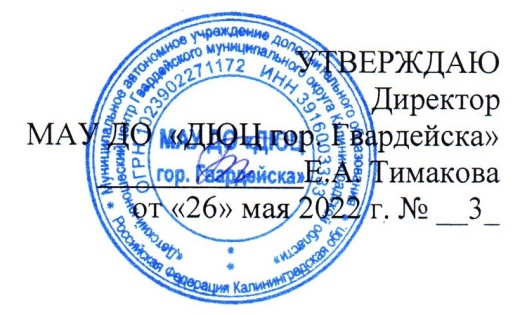 №п/пНазвание раздела, темыКоличество часовКоличество часовКоличество часовКоличество часов№п/пНазвание раздела, темыВсегоТеорияПрактикаСамостоятельная подготовка1.История возникновения и развития современной хореографии11002.Направление и стили современного танца52213. Сходства и различие современной хореографии и других танцевальных техник и стилей41214. Танцевальная система -  вид - перфоманс51315. Танцевальная система -  вид – модерн джас-танец51316Танцевальная система -  вид – импровизация  51317Танцевальная система -  вид – хип-хоп танец.  51318Танцевальная система -  вид – контемпорари – данс.  51319Танцевальная система -  вид – теп-данс.  513110Танцевальная система -  вид – хип-хоп танец.  513111Музыкальный материал 21112Ритмы современной хореографии211 13Изучение базовых движений724114Работа над рисунком танца412115Подготовка к показу танца1018116Итоговое выступление 2110Итого72184212№п/пНазвание раздела, темыКоличество часовКоличество часовКоличество часовКоличество часов№п/пНазвание раздела, темыВсегоТеорияПрактикаСамостоятельная подготовка1.Вводное занятие. Постановка целей и задач на первое полугодие 2-го года обучения. Повторение пройденного. 21102.Импровизация – вид современной хореографии.61413Особенности танца – импровизация.6060 4Выбор ритма и музыки.20115Постановка танца импровизация «Новогоднее чудо»1501416Итоговое выступление1010 7Вводное занятие. Постановка целей и задач на второе полугодие 2-го года обучения. Повторение пройденного. 21108Контемп – вид современной хореографии. 81619Особенности танца контемп. 1119110Выбор ритма и музыки.201111Постановка танца с предметами «Мы ждем лета»16014212Итоговое выступление 1010Итого725598№п/пНазвание раздела, темыКоличество часовКоличество часовКоличество часовКоличество часов№п/пНазвание раздела, темыВсегоТеорияПрактикаСамостоятельная подготовка1.Вводное занятие. Постановка целей и задач на первое полугодие 3-го года обучения. Повторение пройденного. 21102.Классический танец.61413Особенности классического танца.6060 4Выбор ритма и музыки.20115Постановка танца «Листопад»1501416Итоговое выступление1010 7Джазовый танец.81618Особенности танца.60609Выбор ритма и музыки.201110Постановка танца «Новогодний переполох»15014111Итоговое выступление101012Вводное занятие. Постановка целей и задач на второе полугодие 3-го года обучения. Повторение пройденного. 211013Направление – джас-модерн. 816114Особенности танца.1119115Выбор ритма и музыки.201116Постановка танца «Весенняя капель»16014217Итоговое выступление 101018Направление – хип-хоп. 1018119Особенности танца.1119120Выбор ритма и музыки.201121Постановка танца «Летняя гроза»16014222Итоговое выступление 1010Итого144812016№Режим деятельностиДополнительная общеобразовательная общеразвивающая программахудожественной направленности«Танцы без правил»1Начало учебного года  с 01.09.2022 года2Продолжительность учебного периода36 учебных недель3Продолжительность учебной недели 6 дней4Периодичность учебных занятий2 раза в неделю по 1 часу (72 часа)5Продолжительность учебных занятийПродолжительность учебного часа 30 минут6Время проведения учебных занятийНачало не ранее чем через 1 час после учебных занятий, окончание не позднее 19.007Продолжительность перемен10-15 минут8Окончание учебного года31.05.2023 года9Летние каникулы Июнь, июль, август10Аттестация обучающихсяВводный мониторинг- сентябрь 2022 годаПромежуточная аттестация- декабрь 2022 годаИтоговая аттестация- май 2023 года11Комплектование группс 31.05.2023 года по 31.08.2023 года12Дополнительный прием В течение учебного периода согласно заявлениям (при наличии свободных мест)№Режим деятельностиДополнительная общеобразовательная общеразвивающая программахудожественной направленности«Танцы без правил»1Начало учебного года  с 01.09.2022 года2Продолжительность учебного периода36 учебных недель3Продолжительность учебной недели 6 дней4Периодичность учебных занятий2 раза в неделю по 1 часу (72 часа)5Продолжительность учебных занятийПродолжительность учебного часа 30 минут6Время проведения учебных занятийНачало не ранее чем через 1 час после учебных занятий, окончание не позднее 19.007Продолжительность перемен10-15 минут8Окончание учебного года31.05.2023года9Летние каникулы Июнь, июль, август10Аттестация обучающихсяВводный мониторинг- сентябрь 2022 годаПромежуточная аттестация- декабрь 2022годаИтоговая аттестация- май 2023года11Комплектование группс 31.05.2022 года по 31.08.2022 года12Дополнительный прием В течение учебного периода согласно заявлениям (при наличии свободных мест)№Режим деятельностиДополнительная общеобразовательная общеразвивающая программахудожественной направленности«Танцы без правил»1Начало учебного года  с 01.09.2022 года2Продолжительность учебного периода36 учебных недель3Продолжительность учебной недели 6 дней4Периодичность учебных занятий2 раза в неделю по 2 часа ,144 час в год5Продолжительность учебных занятийПродолжительность учебного часа 30 минут6Время проведения учебных занятийНачало не ранее чем через 1 час после учебных занятий, окончание не позднее 19.007Продолжительность перемен10-15 минут8Окончание учебного года31.05.2023 года9Летние каникулы Июнь, июль, август10Аттестация обучающихсяВводный мониторинг- сентябрь 2022 годаПромежуточная аттестация- декабрь 2022 годаИтоговая аттестация- май 2023 года11Комплектование группс 31.05.2022 года по 31.08.2022 года12Дополнительный прием В течение учебного периода согласно заявлениям (при наличии свободных мест)